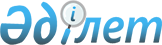 2017 жылға мектепке дейінгі тәрбие мен оқытуға мемлекеттік білім беру тапсырысын, жан басына шаққандағы қаржыландыру және ата-ананың ақы төлеу мөлшерлерін бекіту туралы
					
			Күшін жойған
			
			
		
					Қызылорда облысы Шиелі ауданы әкімдігінің 2017 жылғы 24 қаңтардағы № 1004 қаулысы. Қызылорда облысының Әділет департаментінде 2017 жылғы 26 қаңтарда № 5705 болып тіркелді. Күші жойылды - Қызылорда облысы Шиелі ауданы әкімдігінің 2017 жылғы 14 қыркүйектегі № 1189 қаулысымен
      Ескерту. Күші жойылды - Қызылорда облысы Шиелі ауданы әкімдігінің 14.09.2017 № 1189 қаулысымен (алғашқы ресми жарияланған күнінен кейін күнтізбелік он күн өткен соң қолданысқа енгізіледі).
      "Қазақстан Республикасындағы жергілікті мемлекеттік басқару және өзін-өзі басқару туралы" Қазақстан Республикасының 2001 жылғы 23 қаңтардағы Заңына, "Білім туралы" Қазақстан Республикасының 2007 жылғы 27 шілдедегі Заңының 6-бабының 4-тармағының 8-1) тармақшасына сәйкес Шиелі ауданының әкімдігі ҚАУЛЫ ЕТЕДІ:
      1. Бекітілсін:
      1) осы қаулының 1-қосымшасына сәйкес 2017 жылға мектепке дейінгі тәрбие мен оқытуға мемлекеттік білім беру тапсырысы;
      2) осы қаулының 2-қосымшасына сәйкес 2017 жылға жан басына шаққандағы қаржыландыру мөлшері;
      3) осы қаулының 3-қосымшасына сәйкес 2017 жылға ата - ананың ақы төлеу мөлшері.
      2. Осы қаулының орындалуын бақылау Шиелі ауданы әкімінің орынбасары А.Есмахановқа жүктелсін.
      3. Осы қаулы алғашқы ресми жарияланған күнінен бастап қолданысқа енгізіледі және 2017 жылдың 1 қаңтарынан бастап пайда болған қатынастарға таралады. 2017 жылға мектепке дейінгі тәрбие мен оқытуға мемлекеттік білім беру тапсырысы 2017 жылға жан басына шаққандағы қаржыландыру мөлшері 2017 жылға ата-ананың ақы төлеу мөлшері
					© 2012. Қазақстан Республикасы Әділет министрлігінің «Қазақстан Республикасының Заңнама және құқықтық ақпарат институты» ШЖҚ РМК
				
      Шиелі ауданының әкімі

Қ. Сәрсенбаев
Шиелі ауданы әкімдігінің
2017 жылғы "24" қаңтардағы
№ 1004 қаулысына 1-қосымша
№
Аудан атауы
Мемлекеттік білім беру тапсырысы есебінен мектепке дейінгі ұйымдарға орналастырылатын балалар саны
1
Шиелі ауданы
4150Шиелі ауданы әкімдігінің
2017 жылғы "24" қаңтардағы
№ 1004 қаулысына 2-қосымша
№
Аудан атауы
Бір тәрбиеленушіге айына жұмсалатын шығын (теңге)
№
Аудан атауы
Балабақша (мемлекеттік/жеке меншік)
1
Шиелі ауданы
24240
1
Шиелі ауданы
Шағын орталық
1
Шиелі ауданы
20374Шиелі ауданы әкімдігінің
2017 жылғы "24" қаңтардағы
№ 1004 қаулысына 3-қосымша
№
Мемлекеттік мектепке дейінгі ұйымдардағы ата-ана төлем ақысының ай сайынғы мөлшері
Мемлекеттік білім беру тапсырысы бойынша қызмет алатын жекеменшік мектепке дейінгі ұйымдардағы ата-ана төлем ақысының ай сайынғы мөлшері
1
Алты еселенген айлық есептік көрсеткіштен артық емес
Он еселенген айлық есептік көрсеткіштен артық емес